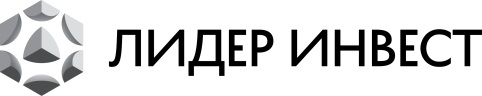 Ипотечные условия для покупателей «Лидер Инвест» продолжают улучшатьсяМосква, 5 июля 2017 года. – Компания «Лидер Инвест» сообщает о снижении ставок по основным ипотечным программам для своих клиентов.В частности, уникально выгодные условия предоставляет клиентам «Лидер Инвест» партнер компании АО «Газпромбанк». Он предлагает им одну из самых низких на ипотечном рынке ставок – от 9,5% годовых в рублях. Ставка актуальна для кредитов размером более 12 млн рублей, в остальных случаях ее величина чуть выше – составляет 10,25% годовых. Первоначальный взнос в рамках программ банка начинается с 20% от стоимости выбранной квартиры, а для некоторых категорий граждан возможно его снижение даже до 10%. «Газпромбанком» на текущий момент аккредитовано 14 проектов компании «Лидер Инвест».Очень интересные ипотечные программы предлагают сегодня покупателям «Лидер Инвест» также «Абсолют Банк» и банк «ВТБ 24», которыми сегодня аккредитованы все объекты, реализуемые компанией «Лидер Инвест».«Абсолют Банк» снизил для клиентов «Лидер Инвест» процентную ставку по ипотеке до 10% годовых в рублях. К преимуществам данного ипотечного продукта относится и максимально комфортный первоначальный взнос – от 15% от стоимости приобретаемой недвижимости.Ставку, начинающуюся от 10% годовых в рублях при покупке недвижимости в объектах компании «Лидер Инвест» могут получить и клиенты банка «ВТБ 24». Минимальный первоначальный взнос в рамках программ банка также составляет 15% от стоимости квартиры.Комментирует Руководитель направления ипотеки Отдела продаж жилой недвижимости компании «Лидер Инвест» Елена Романовская:«Лояльность банков по отношению к покупателям недвижимости в объектах компании «Лидер Инвест» неуклонно растет. В последние месяцы практически все банки-партнеры снизили для наших клиентов ставки кредитования и делают им действительно выгодные предложения. Хочу подчеркнуть, что условия «Газпромбанка», «Абсолют Банка» и банка «ВТБ 24» действуют в течение всего срока кредитования и не предполагают никаких дополнительных комиссий».Пожалуйста, обращайтесь за дополнительной информацией:Анна Савушкина+7 (499) 683 03 03, доб. 337+7 (910) 417 64 04Справка о компании «Лидер Инвест» реализует проекты жилой и коммерческой недвижимости, комплексного развития территорий. Учредителем компании является публичная российская диверсифицированная холдинговая компания АФК «Система». В портфеле компании на разных стадиях проектирования и реализации находится 45 проектов общей площадью 3 000 000 кв. м.Все строящиеся и проектируемые объекты «Лидер Инвест» расположены в районах с уже сложившейся застройкой и полноценной инфраструктурой. Компания бережно относится к архитектурному историческому наследию Москвы и одной из приоритетных задач при возведении новых зданий считает создание комфортной городской среды и повышение качества жизни будущих жителей. «Лидер Инвест» является обладателем специальной награды «Прорыв года» международной премии «Рекорды Рынка Недвижимости 2016». Компания занимает второе место в рейтинге девелоперов премиального жилья Москвы и третью строчку в рейтинге столичных девелоперов по количеству реализуемых проектов.